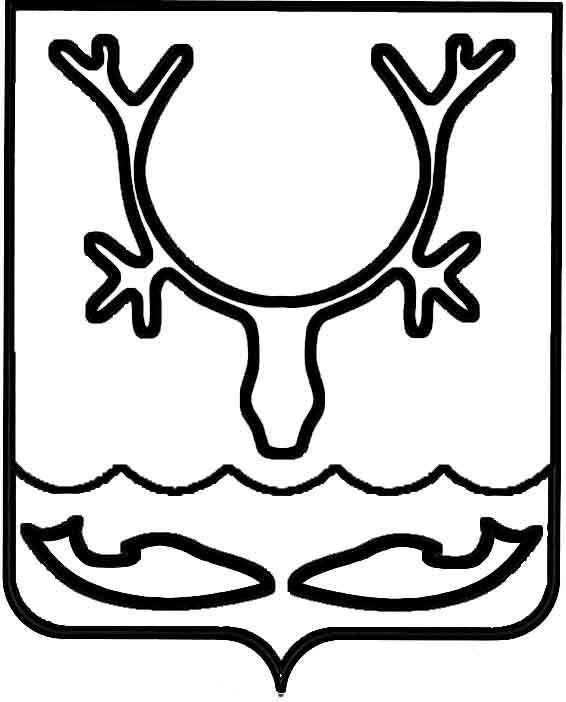 Администрация муниципального образования
"Городской округ "Город Нарьян-Мар"ПОСТАНОВЛЕНИЕО внесении изменений в постановление Администрации МО "Городской округ "Город Нарьян-Мар" от 31.01.2019 № 117 "Об утверждении Порядка предоставления территориальным общественным самоуправлениям на конкурсной основе грантов в форме субсидий на реализацию социально значимых проектов, направленных                   на развитие территориального общественного самоуправления" В соответствии с пунктом 4 статьи 78.1 Бюджетного кодекса Российской Федерации, частью 11 статьи 27 Федерального закона от 06.10.2003 № 131-ФЗ 
"Об общих принципах организации местного самоуправления в Российской Федерации", пунктом 33 статьи 6 Устава муниципального образования "Городской округ "Город Нарьян-Мар" Администрация муниципального образования "Городской округ "Город Нарьян-Мар"П О С Т А Н О В Л Я Е Т:Внести в Порядок предоставления территориальным общественным самоуправлениям на конкурсной основе грантов в форме субсидий на реализацию социально значимых проектов, направленных на развитие территориального общественного самоуправления, утвержденный постановлением Администрации МО "Городской округ "Город Нарьян-Мар" от 31.01.2019 № 117, следующие изменения:Подпункт 6 пункта 2.1 изложить в следующей редакции:"6) на дату подачи заявки участник конкурса не должен являться иностранным юридическим лицом, в том числе местом регистрации которого является государство или территория, включенные в утверждаемый Министерством финансов Российской Федерации перечень государств и территорий, используемых для промежуточного (офшорного) владения активами в Российской Федерации (далее – офшорные компании), а также российским юридическим лицом, в уставном (складочном) капитале которых доля прямого или косвенного (через третьих лиц) участия офшорных компаний в совокупности превышает 25 процентов (если иное не предусмотрено законодательством Российской Федерации). При расчете доли участия офшорных компаний в капитале российских юридических лиц не учитывается прямое 
и (или) косвенное участие офшорных компаний в капитале публичных акционерных обществ (в том числе со статусом международной компании), акции которых обращаются на организованных торгах в Российской Федерации, а также косвенное участие таких офшорных компаний в капитале других российских юридических лиц, реализованное через участие в капитале указанных публичных акционерных обществ;".Подпункт 7 пункта 2.1 изложить в следующей редакции:"7) на дату подачи заявки участник конкурса не должен получать средства 
из городского бюджета на основании иных муниципальных правовых актов муниципального образования "Городской округ "Город Нарьян-Мар" на цели, установленные настоящим Порядком.".Пункт 4.14 изложить в следующей редакции:"4.14. Проекты, представленные участниками конкурса, рассматриваются конкурсной комиссией по следующим критериям:1) критерий актуальности и социальной эффективности социального проекта;2) критерий реалистичности бюджета социального проекта и обоснованности планируемых расходов на реализацию социального проекта;3) критерий информационной открытости ТОС;4) критерий охвата населения мероприятиями социального проекта;5) критерий тиражирования социального проекта.К критерию актуальности и социальной эффективности относятся актуальность социального проекта и социальная эффективность социального проекта (улучшение состояния целевой группы, воздействие на другие социально значимые проблемы, наличие новых подходов и методов в решении заявленных проблем). К критерию реалистичности бюджета социального проекта и обоснованности планируемых расходов на реализацию социального проекта относятся соответствие запрашиваемых средств на поддержку целей и мероприятий социального проекта (обоснованность сметы), привлечение внебюджетных средств для реализации социального проекта.К критерию информационной открытости некоммерческой организации относится информация о деятельности НКО в информационно-телекоммуникационной сети Интернет (далее – сеть Интернет), социальных сетях и СМИ (на основании сведений анкеты в составе заявки).К критерию охвата населения мероприятиями социального проекта относится количество граждан, принимающих участие в социальном проекте.К критерию тиражирования социального проекта относится возможность дальнейшего использования социального проекта в качестве положительной практики.".Пункт 6.12 изложить в следующей редакции:"6.12. Грант в форме субсидии также подлежит возврату в городской бюджет 
в следующих случаях:1) использования гранта в форме субсидии на цели, не предусмотренные настоящим Порядком;2) использования гранта в форме субсидии на расходы, указанные в пункте 5.2 настоящего Порядка;3) использования гранта в форме субсидии за пределами сроков, установленных соглашением;4) непредставления отчетов в установленный срок;5) установления факта представления ложных либо намеренно искаженных сведений;6) нарушения получателем гранта иных условий, установленных настоящим Порядком;7) неисполнения софинансирования (в случае если софинансирование было предусмотрено заявкой, соглашением);8) в случае непредставления в срок, установленный пунктом 6.4 настоящего Порядка, документов и сведений, необходимых для проведения проверки (осуществления проверки);9) в иных случаях, предусмотренных законодательством Российской Федерации.".Приложение 6 изложить в следующей редакции:"Приложение 6к Порядку предоставлениятерриториальным общественным самоуправлениямна конкурсной основе грантов в форме субсидийна реализацию социально значимых проектов,направленных на развитие территориальногообщественного самоуправленияОЦЕНОЧНЫЙ ЛИСТСправочная информация:Признание заявителя участником конкурса:Оценка заявкиКомментарии члена конкурсной комиссии:Решение по результатам рассмотрения заявки участника конкурса:Член Комиссии _____________     ______________________________                               (подпись)                     (расшифровка подписи)".Настоящее постановление вступает в силу после его официального опубликования.03.05.2023№6421. Фамилия, инициалы члена конкурсной комиссии2. Наименование ТОС – заявителя (номер заявки)3. Название конкурса4. Можете ли Вы быть объективны в оценке данного проекта?ДаНетЕсли нет, то почему?4. Можете ли Вы быть объективны в оценке данного проекта?№ п/пВопросОтветОтвет№ п/пВопросДаНет1Соответствует ли заявитель требованиям 
к участникам конкурса?2Поступила ли заявка в установленный срок?3Соответствует ли заявка установленным требованиям?4Допустить заявителя к участию в конкурсе?№ п/пНаименование показателей оценкиРазмер балловОценка в баллах1Актуальность и социальная эффективность социального проектаАктуальность и социальная эффективность социального проектаАктуальность и социальная эффективность социального проекта1Актуальность социального проекта0 – социальный проект не актуален;3 – актуальность социального проекта незначительна;5 – социальный проект отражает актуальность в полном объеме2Социальная эффективность социального проекта (улучшение состояния целевой группы, воздействие на другие социально значимые проблемы, наличие новых подходов и методов 
в решении заявленных проблем)0 – социальный проект не имеет элементов социального эффекта;3 – социальный проект имеет элементы социального эффекта;5 – социальный проект направлен 
на важные социальные изменения 
в обществе2Реалистичность бюджета социального проекта и обоснованность планируемых расходов на реализацию социального проектаРеалистичность бюджета социального проекта и обоснованность планируемых расходов на реализацию социального проектаРеалистичность бюджета социального проекта и обоснованность планируемых расходов на реализацию социального проекта1Соответствие запрашиваемых средств на поддержку целей и мероприятий социального проекта (обоснованность сметы)0 – социальный проект не соответствует данному показателю;3 – социальный проект соответствует данному показателю частично;5 – социальный проект соответствует 
в полном объеме.2Привлечение внебюджетных средств для реализации социального проекта0 – софинансирование социального проекта отсутствует;3 – софинансирование социального проекта составляет до 10 процентов 
от запрашиваемой суммы гранта;5 – софинансирование социального проекта составляет 10 процентов и более от запрашиваемой суммы гранта3Информационная открытость ТОСИнформационная открытость ТОСИнформационная открытость ТОС1Информация о деятельности ТОС в сети Интернет, социальных сетях и СМИ 
(на основании сведений анкеты в составе заявки)0 – информация о деятельности ТОС в сети Интернет, социальных сетях 
и СМИ отсутствует;3 – деятельность ТОС в сети Интернет, социальных сетях и СМИ периодически (не реже одного раза 
в месяц) освещается;5 – деятельность ТОС освещается 
в СМИ более одного раза в месяц, 
ТОС имеет действующий, постоянно обновляемый сайт либо страницы (группы) в социальных сетях, на которых размещена актуальная информация о реализованных проектах, проводимых мероприятиях, составе органов управления и т.д.4Охват населения мероприятиями социального проектаОхват населения мероприятиями социального проектаОхват населения мероприятиями социального проекта1Планируемое количество граждан, принимающих участие в социальном проекте0 – до 50 человек;3 – от 50 до 100 человек;5 – свыше 100 человек.5Тиражирование социального проектаТиражирование социального проектаТиражирование социального проекта1Возможность дальнейшего использования социального проекта в качестве положительной практики0 – нет возможности дальнейшего продолжения социального проекта;3 – социальный проект может быть реализован не на постоянной основе (до 1 календарного года);5 – социальный проект может быть реализован на постоянной основеИтого:Итого:Итого:КомментарийПо критериямПо разделам заявкиПо смете (бюджету) заявкиРешениеОтметкаЗаявка рекомендуется к финансированию в первоначальном видеЗаявка рекомендуется к финансированию с изменениями в смету расходов (в комментарии укажите, какими)Заявка рекомендуется к финансированию при условии внесения изменений и дополнений в заявку (в комментарии укажите, каких)Заявка не рекомендуется к финансированию (в комментарии укажите, почему)Глава города Нарьян-Мара О.О. Белак